Сумська міська радаVIІ СКЛИКАННЯ         СЕСІЯРІШЕННЯвід                       2017 року №            -МРм. СумиВраховуючи звернення громадян, надані документи, відповідно до протоколу засідання постійної комісії з питань архітектури, містобудування, регулювання земельних відносин, природокористування та екології Сумської міської ради від 01.08.2017 № 83, статей 12, 40, 116, 118, 121 Земельного кодексу України, статті 50 Закону України «Про землеустрій», керуючись пунктом 34 частини першої статті 26 Закону України «Про місцеве самоврядування в Україні», Сумська міська рада ВИРІШИЛА:	Відмовити в наданні дозволу на розроблення проектів землеустрою щодо відведення земельних ділянок у власність громадянам у зв’язку з невідповідністю місця розташування земельних ділянок містобудівній документації (плану зонування території міста Суми, розробленого інститутом «Дніпромісто» і затвердженого рішенням Сумської міської ради від 06.03.2013 № 2180-МР) згідно з додатками: для будівництва і обслуговування жилого будинку, господарських будівель і споруд згідно з додатком 1;для будівництва індивідуальних гаражів згідно з додатком 2;- для індивідуального дачного будівництва згідно з додатком 3;- для ведення садівництва згідно з додатком 4.Сумський міський голова                                                                    О.М. ЛисенкоВиконавець: Клименко Ю.М.Ініціатор розгляду питання –– постійна комісія з питань архітектури, містобудування, регулювання земельних відносин, природокористування та екології Сумської міської ради Проект рішення підготовлено департаментом забезпечення ресурсних платежів Сумської міської радиДоповідач – департамент забезпечення ресурсних платежів Сумської міської радиДодаток 1до рішення Сумської міської ради «Про відмову в наданні дозволу на розроблення проектів землеустрою щодо відведення земельних ділянок громадянам»від                   2017 року №               -МРСПИСОКгромадян, яким відмовляється в наданні дозволу на розроблення проектів землеустрою щодо відведення земельних ділянок для будівництва і обслуговування жилого будинку, господарських будівель і споруд Сумський міський голова                                                                                                                                                          О.М. ЛисенкоВиконавець: Клименко Ю.М.Додаток 2до рішення Сумської міської ради «Про відмову в наданні дозволу на розроблення проектів землеустрою щодо відведення земельних ділянок громадянам»від                       2017року №              -МРСПИСОКгромадян, яким відмовляється в наданні дозволу на розроблення проектів землеустрою щодо відведення земельних ділянок для будівництва індивідуальних гаражів Сумський міський голова                                                                                                                                                           О.М. ЛисенкоВиконавець: Клименко Ю.М.Додаток 3до рішення Сумської міської ради «Про відмову в наданні дозволу на розроблення проектів землеустрою щодо відведення земельних ділянок громадянам»від                      2017 року №             -МРСПИСОКгромадян, яким відмовляється в наданні дозволу на розроблення проектів землеустрою щодо відведення земельних ділянок для індивідуального дачного будівництва Cумський міський голова                                                                       			                                                         О.М. ЛисенкоВиконавець: Клименко Ю.М.Додаток 4до рішення Сумської міської ради «Про відмову в наданні дозволу на розроблення проектів землеустрою щодо відведення земельних ділянок громадянам»від                      2017 року №             -МРСПИСОКгромадян, яким відмовляється в наданні дозволу на розроблення проектів землеустрою щодо відведення земельних ділянок для ведення садівництва Cумський міський голова                                                                       			                                                         О.М. ЛисенкоВиконавець: Клименко Ю.М.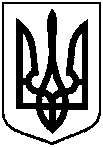 Проектоприлюднено 16.08.2017 р.Про відмову в наданні дозволу на розроблення проектів землеустрою щодо відведення земельних ділянок громадянам № з/пПрізвище, ім’я, по батькові, реєстраційний номер облікової картки платника податківАдреса земельної ділянкиОрієнтовна площа земельної ділянки,гаУмовинадання123451.Сахно Олександр Володимирович,3291103418вул. Веретинівська, навпроти будинку № 1/20,1000власність2.Левченко Володимир Григорович,3203104370вул. О. Вишні, біля будинку № 1/1 з кадастровим номером 5910136600:07:013:00190,1000власність3.Мироненко Антон Михайлович,3339110499проспект Козацький0,1000власність4.Ковтун Володимир Володимирович,3273019839пров. Косівщинський, 860,1000власність5.Сотник Ігор Ігорович,3263503432вул. Крилова, навпроти буд. № 90,1000власність № з/пПрізвище, ім’я, по батькові, реєстраційний номер облікової картки платника податківАдреса земельної ділянкиОрієнтовна площа земельної ділянки,гаУмовинадання123451.Леонов Григорій Миколайович,2961123530вул. Д. Галицького, біля будинку № 1720,0100власність № з/пПрізвище, ім’я, по батькові, реєстраційний номер облікової картки платника податківАдреса земельної ділянкиОрієнтовна площа земельної ділянки,гаУмовинадання123451.Шаповал Роман Іванович,3326415178вул. Римського-Корсакова, біля стадіону0,1000власність2.Черевко Андрій Олександрович,3011607259вул. 2-га Червоносільська0,1000власність № з/пПрізвище, ім’я, по батькові, реєстраційний номер облікової картки платника податківАдреса земельної ділянкиОрієнтовна площа земельної ділянки,гаУмовинадання123451.Шаповал Роман Іванович,3326415178в районі вул. Серпнева та вул. Римського-Корсакова0,1200власність2.Дробязко Микола Миколайович,3167204497вул. Абрикосова0,1100власність3.Сунцов Максим Олександрович,3035807473вул. Над’ярна, біля буд. № 270,0400власність4.Кононов Максим Андрійович,3312715999в районі Блакитних озер0,1000власність